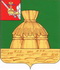 АДМИНИСТРАЦИЯ НИКОЛЬСКОГО МУНИЦИПАЛЬНОГО РАЙОНАПОСТАНОВЛЕНИЕ20.04.2020 года		                                                                                            № 340г. НикольскВ целях обеспечения информационной открытости деятельности администрации Никольского муниципального района, повышения качества и доступности муниципальных услуг, предоставляемых на территории Никольского муниципального района, в соответствии с Федеральным законом от 27 июля 2010 года N 210-ФЗ "Об организации предоставления государственных и муниципальных услуг" (с последующими изменениями), на основании ст. 33 Устава Никольского муниципального района, администрация Никольского муниципального районаПОСТАНОВЛЯЕТ:1. Утвердить прилагаемый Перечень муниципальных услуг предоставляемых администрацией Никольского муниципального района, согласно приложения № 1 к настоящему постановлению.2. Органам администрации Никольского муниципального района, наделенных правами юридического лица, структурным подразделениям администрации Никольского муниципального района, указанным в Перечне муниципальных услуг, утвержденном настоящим постановлением:2.1. Внести изменения в административные регламенты предоставления муниципальных услуг в части приведения их в соответствие с типовыми административными регламентами (при необходимости) и внесения в них состава действий, совершение которых обеспечивается заявителю при получении муниципальных услуг в электронной форме.2.2. После внесения изменений в административные регламенты предоставления муниципальных услуг обеспечить: внесение (актуализацию) соответствующих сведений в Реестр муниципальных услуг (функций) администрации Никольского муниципального района в соответствии с Порядком формирования и ведения Реестра муниципальных услуг (функций) Никольского муниципального района, утвержденным постановлением администрации Никольского муниципального района от 25.05.2011 года № 437 (с изменениями и дополнениями).3. Настоящее постановление вступает в силу после официального опубликования в газете «Авангард» и подлежит размещению на официальном сайте администрации Никольского муниципального района в информационно-телекоммуникационной сети «Интернет».Руководитель администрацииНикольского муниципального района                                                       А.Н. БаданинаПриложение № 1 к постановлению администрацииНикольского  муниципального района от 20 апреля 2020 года N 340ПЕРЕЧЕНЬМУНИЦИПАЛЬНЫХ УСЛУГПРЕДОСТАВЛЯЕМЫХ АДМИНИСТРАЦИЕЙ НИКОЛЬСКОГО МУНИЦИПАЛЬНОГО РАЙОНАОб утверждении Перечня муниципальных услуг предоставляемых администрацией Никольского муниципального районаNп/пОрган (отдел) администрации Никольского муниципального района,  предоставляющий муниципальную услугуНаименование муниципальной услугиПредоставление муниципальной услуги через многофункциональный центрПредоставление муниципальной услуги в соответствии с типовым административным регламентомПредоставление муниципальной услуги посредством комплексного запроса1234561Отдел по муниципальному хозяйству, строительству, градостроительной деятельности и природопользованию Управления народно-хозяйственного комплекса администрации Никольского муниципального района1. Выдача специальных разрешений на движение по автомобильным дорогам тяжеловесных и (или) крупногабаритных транспортных средствнетданет1Отдел по муниципальному хозяйству, строительству, градостроительной деятельности и природопользованию Управления народно-хозяйственного комплекса администрации Никольского муниципального района2. Предоставление сведений из реестра муниципальных маршрутов регулярных перевозок и иной информации об организации регулярных перевозок пассажиров и багажа автомобильным транспортом и городским наземных электрическим транспортомдаданет1Отдел по муниципальному хозяйству, строительству, градостроительной деятельности и природопользованию Управления народно-хозяйственного комплекса администрации Никольского муниципального района3. Предоставление муниципальной услуги по признанию помещения жилым помещением, жилого помещения непригодным для проживания и многоквартирного дома аварийным и подлежащим сносу или реконструкции на территории Никольского муниципального районанетданет1Отдел по муниципальному хозяйству, строительству, градостроительной деятельности и природопользованию Управления народно-хозяйственного комплекса администрации Никольского муниципального района4. Государственная регистрация заявлений о проведении общественной экологической экспертизы на территории Никольского муниципального районаданетнет1Отдел по муниципальному хозяйству, строительству, градостроительной деятельности и природопользованию Управления народно-хозяйственного комплекса администрации Никольского муниципального района5. Выдача разрешений на строительстводаданет1Отдел по муниципальному хозяйству, строительству, градостроительной деятельности и природопользованию Управления народно-хозяйственного комплекса администрации Никольского муниципального района6. Выдача разрешения на ввод объекта в эксплуатациюдаданет1Отдел по муниципальному хозяйству, строительству, градостроительной деятельности и природопользованию Управления народно-хозяйственного комплекса администрации Никольского муниципального района7. Направление уведомления о соответствии указанных в уведомлении о планируемом строительстве параметров объекта индивидуального жилищного строительства или садового дома установленным параметрам  допустимости размещения объекта индивидуального жилищного строительства или садового дома на земельном участкенетданет1Отдел по муниципальному хозяйству, строительству, градостроительной деятельности и природопользованию Управления народно-хозяйственного комплекса администрации Никольского муниципального района8. Направление уведомления о соответствии (несоответствии) построенных или реконструированных объектов индивидуального жилищного строительства или садового дома требованиям законодательства о градостроительной деятельности.нетданет1Отдел по муниципальному хозяйству, строительству, градостроительной деятельности и природопользованию Управления народно-хозяйственного комплекса администрации Никольского муниципального района9. Согласование переустройства или перепланировки помещения в многоквартирном домедаданет2Комитет по управлению имуществом администрации Никольского муниципального района10.Предварительное согласование предоставления земельных участков из фонда перераспределения земель сельскохозяйственного назначения, находящихся в муниципальной собственности или государственной неразграниченной собственностинетнетнет2Комитет по управлению имуществом администрации Никольского муниципального района11. Предоставление земельных участков из фонда перераспределения земель сельскохозяйственного назначения, находящихся в муниципальной собственности или государственной неразграниченной собственностинетнетнет2Комитет по управлению имуществом администрации Никольского муниципального района12. Предоставление муниципального имущества в аренду, безвозмездное пользование без проведения торговдаданет2Комитет по управлению имуществом администрации Никольского муниципального района13. Принятие на учет граждан в качестве нуждающихся в жилых помещениях в целях последующего предоставления им жилых помещений по договорам социального наймададанет2Комитет по управлению имуществом администрации Никольского муниципального района14. Предоставление жилых помещений муниципального жилищного фонда по договорам социального найманетданет2Комитет по управлению имуществом администрации Никольского муниципального района15. Предоставление жилых помещений специализированного муниципального жилищного фонданетданет2Комитет по управлению имуществом администрации Никольского муниципального района16. Перевод жилого помещения в нежилое помещение и нежилого помещения в жилое помещениедаданет2Комитет по управлению имуществом администрации Никольского муниципального района17. Выдача разрешений на установку и эксплуатацию рекламных конструкций, аннулирование таких разрешенийданет2Комитет по управлению имуществом администрации Никольского муниципального района18. Установление сервитута в отношении земельных участков, находящихся в муниципальной собственности, либо государственная собственность на которые на разграниченададанет2Комитет по управлению имуществом администрации Никольского муниципального района19. Заключение соглашения о перераспределении земель и (или) земельных участков, находящихся в муниципальной собственности, либо государственная собственность на которые не разграничена, и земельных участков, находящихся в частной собственностиданетнет2Комитет по управлению имуществом администрации Никольского муниципального района20. Выдача выписки из реестра муниципального имуществанетданет2Комитет по управлению имуществом администрации Никольского муниципального района21.Постановка отдельных категорий граждан на учет в качестве лиц, имеющих право на предоставление земельных участков, находящихся в муниципальной собственности либо государственная собственность на которые не разграничена, в собственность бесплатнонетданет2Комитет по управлению имуществом администрации Никольского муниципального района22. Предоставление отдельным категориям граждан земельных участков, находящихся в муниципальной собственности либо государственная собственность на которые не разграничена, в собственность бесплатнонетданет2Комитет по управлению имуществом администрации Никольского муниципального района23. Предоставление земельных участков, находящихся в муниципальной собственности либо государственная собственность на которые не разграничена, на которых расположены здания, строения, сооружения.даданет2Комитет по управлению имуществом администрации Никольского муниципального района24. Утверждение схемы расположения земельного участка или земельных участков на кадастровом плане территориидаданет25. Предоставление в безвозмездное пользование земельных участков, находящихся в муниципальной собственности Никольского муниципального района или государственной собственностиданетнет3Отдел экономического анализа и стратегического планирования Управления народно-хозяйственного комплекса администрации Никольского муниципального района26. Выдача разрешений на право организации розничного рынкададанет3Отдел экономического анализа и стратегического планирования Управления народно-хозяйственного комплекса администрации Никольского муниципального района27. Согласование решений о проведении ярмарки и схемы ярмаркидаданет4Архивный отдел администрации Никольского муниципального района28. Информационное обеспечение заявителей на основе архивных документов, хранящихся в муниципальном архиведаданет5Управление образования администрации Никольского муниципального района29. Прием заявлений, постановка на учет и зачисление детей в муниципальные образовательные организации, реализующие образовательную программу дошкольного образованияданетнет5Управление образования администрации Никольского муниципального района30. Предоставление информации об организации общедоступного и бесплатного дошкольного, начального общего, основного общего, среднего общего образования, а также дополнительного образования в муниципальных образовательных организациях, расположенных на территории Никольского муниципального районанетнетнет5Управление образования администрации Никольского муниципального района31. Предоставление информации о порядке проведения государственной итоговой аттестации учащихся, освоивших образовательные программы основного общего и среднего общего образования в общеобразовательных учреждениях Никольского муниципального района, в том числе в форме единого государственного экзамена, а также информации из базы данных об участниках единого государственного экзамена и о результатах единого государственного экзаменанетнетнет5Управление образования администрации Никольского муниципального района32. Зачисление в образовательные организации, реализующие программы начального общего, основного общего, среднего общего образованияданетнет6Отдел по физической культуре, спорту и реализации молодежной политики администрации Никольского муниципального района33. Присвоение спортивных разрядов и (или) подтверждение "второй спортивный разряд" и "третий спортивный разряд" (за исключением военно-прикладных и служебно-прикладных видов спорта)нетданет34. Присвоение квалификационной категории спортивных судей «Спортивный судья второй категории» и спортивный судья третьей категории» (за исключением военно-прикладных и служебно-прикладных видов спорта)нетданет